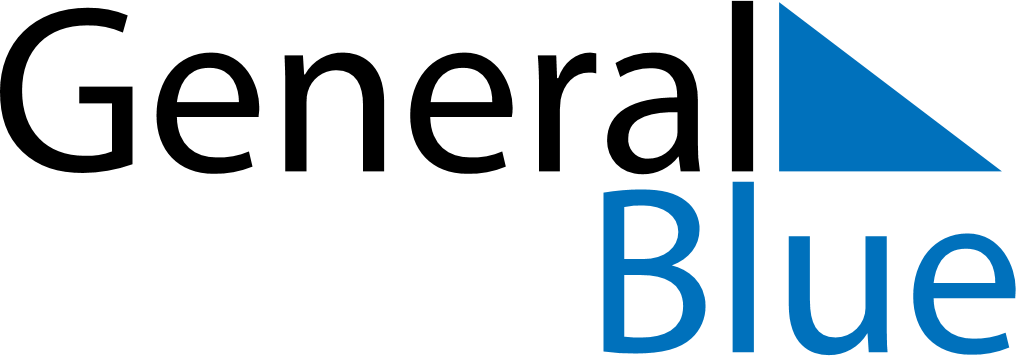 June 2030June 2030June 2030Central African RepublicCentral African RepublicSUNMONTUEWEDTHUFRISAT123456789101112131415Whit Monday161718192021222324252627282930General Prayer Day